Please register me for:    ❑ Putnam Egypt June 2024 Land Tour only + insurance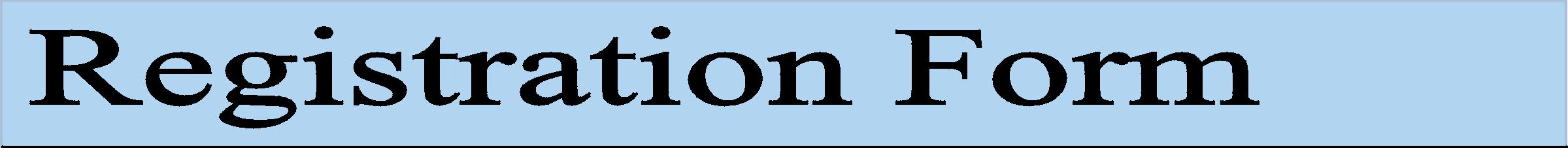 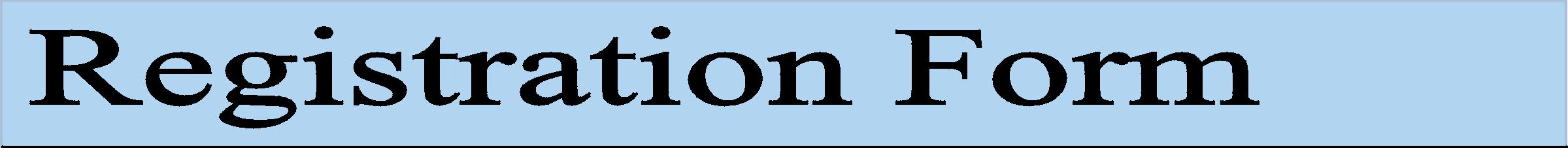 Round trip air June 3- 17 of approx. $1600 pp to be reserved  Mar 2024 .  LAND TOUR COST: $4120 PP DBL OCC (based on 20 participants) + air and insuranceSINGLE SUPPLEMENT:  +$805   (based on 20 participants) + air and insuranceNote: $350 of deposit and 100% of insurance are NON-REFUNDABLE AFTER JAN 1, 2024Passenger Information (1st Traveler)Please record information exactly as it appears on yourpassport.Legal Name (First Middle Last):Date of Birth:
Passport #:Passport Exp. Date        (must be through 12/ 31/2024)Cell phone (        ) ___________________Mailing address_____________________City_______________________ St________ZIP_____
Passenger Information (2nd Traveler)Please record information exactly as it appears on yourpassport. Legal Name (First Middle Last:Date of Birth:Passport #:Passport Exp. Date (must be through 12/2024)Cell phone (        ) ___________________Mailing address_____________________City_______________________ St________ZIP_____    FINAL PAYMENT DUE MARCH 1, 2024Sleeping Preference (circle one): Double bed /Twin Beds   Roommate name:	 Single supplement? ____❑_Yes ___❑__No	Travel Insurance (please check one): ❑ Yes, sign me up	  Amount included $_____________  ❑   No, I decline trip protection insuranceGroup travel insurance based on age and listed on the back of this form. Airfare insurance premium will be  additional and payable after final tour payment March 1, 2024.      Signature of 1st traveler:	______  Date:    Signature of 2nd traveler:	 Date: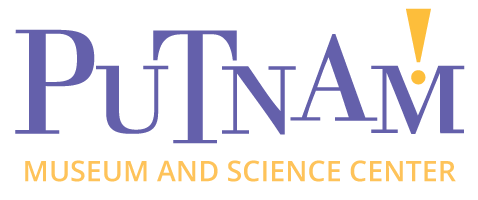 TOUR NOTES:Thank you for depositing on our Putnam Museum sponsored travel to Egypt for June 2024. Please note that our tour pricing is based on 20 travelers.  If we do not reach the minimum number of participants, we will adjust the tour pricing accordingly. At  this time, we are collecting insurance to cover just your land tour in Egypt. Final land tour payment is due March 1, 2024. We are estimating international air from Chicago O’Hare to be approximately $1600 pp Economy Class. You will receive an invoice with your airfare quote and additional insurance coverage to cover any revised tour costs and your airfare. You may book your own airfare as long as you arrive in Cairo at the same time as the group, or you transfer to the host hotel independently.TRAVELEX INSURANCE GROUP  TRIP PROTECTION Coverage for land tour up to $4500.  Additional  insurance coverage for airfare will be collected at final payment.Your age at time of registration    based on dbl occupancy            single occupancyAges 18-35		$208.00						$230.00Ages 36-50		$220.00						$243.00Ages 51-55		$267.00						$295.00Ages 56-60		$309.00						$341.00Ages 61-65		$370.00						$409.00Ages 66-70		$452.00						$500.00Ages 71-75		$567.00						$626.00Ages 76-80		$740.00						$817.00Coverage is included only for Plans and Benefits that the Insured has elected to purchase during Application and for which a Maximum Covered Amount is shown in the Schedule.  Benefits Maximum Covered Amount per Insured Travel Inconvenience Plan 1.  Pre-Departure Trip Cancellation Benefit        Per Person Up to 100% of Trip Cost to a maximum of $15,000   2. Post-Departure Trip Interruption Benefit     Return Air Only Benefit  up to 150% of Trip Cost to a maximum of $22,500 3.  Travel Delay Benefit $1,000 (subject to $250 per day)  4. Baggage and Personal Effects Benefit* Per Item Limit  * Items subject to Special Limitations $1,500 $500 per item  5 $500 Baggage Delay 6. A. Missed Connections for Air and Cruises Only Benefit $1,000 B.  Emergency Evacuation And Repatriation Plan 1.  Emergency Evacuation and Repatriation Benefit $150,000  C.  Emergency Medical Expense Plan 1.  Emergency Medical Expense Benefit  Hospital Admission Guarantee Charge or Medical Expense Guarantee Charge Benefit $25,000  $15,000 2. Emergency Dental Expense Benefit $500  D.  Accident Plan 1. Accidental Death Benefit $10,000 2. Accidental Dismemberment Benefit $10,000.Questions regarding tour arrangements should be addressed to Linda Meadors, Blue Horizon TravelLinda@bluehorizon.net or by calling her direct at 309-235-5806.Charge Deposit of $750 pp  + insurance (see back side)Name on card : 
Credit Card Number:Visa/MC/DS/AX:__________________________ Sec  ID *________Exp. Date:	 Amount :$Signature:	 Date: *last 3-4  digits in signature box on the back of the card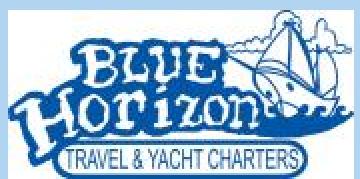   Blue Horizon Travel • 12570 US Hwy 150 • Orion, IL 61273    www.bluehorizon.net                     Linda Direct: 309-912-4888 • Fax 309-526-8333  Linda@bluehorizon.net